BrazilBrazilBrazilBrazilFebruary 2023February 2023February 2023February 2023SundayMondayTuesdayWednesdayThursdayFridaySaturday123456789101112131415161718Carnival19202122232425262728NOTES: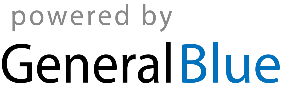 